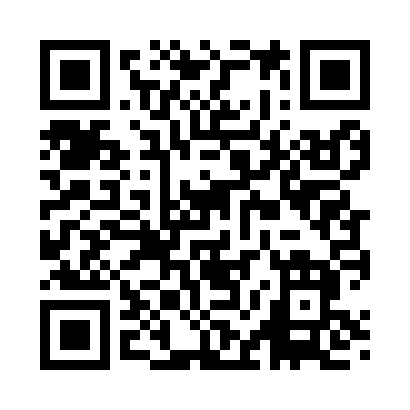 Prayer times for Stearnes, Virginia, USAMon 1 Jul 2024 - Wed 31 Jul 2024High Latitude Method: Angle Based RulePrayer Calculation Method: Islamic Society of North AmericaAsar Calculation Method: ShafiPrayer times provided by https://www.salahtimes.comDateDayFajrSunriseDhuhrAsrMaghribIsha1Mon4:245:551:175:108:3910:102Tue4:255:561:175:118:3810:093Wed4:255:561:175:118:3810:094Thu4:265:571:185:118:3810:095Fri4:275:571:185:118:3810:086Sat4:285:581:185:118:3810:087Sun4:285:581:185:118:3710:078Mon4:295:591:185:118:3710:079Tue4:306:001:185:118:3710:0610Wed4:316:001:185:118:3610:0611Thu4:326:011:195:128:3610:0512Fri4:336:021:195:128:3610:0413Sat4:346:021:195:128:3510:0414Sun4:356:031:195:128:3510:0315Mon4:366:041:195:128:3410:0216Tue4:376:041:195:128:3310:0117Wed4:386:051:195:128:3310:0018Thu4:396:061:195:118:329:5919Fri4:406:071:195:118:329:5920Sat4:416:071:195:118:319:5821Sun4:426:081:195:118:309:5722Mon4:436:091:195:118:309:5623Tue4:446:101:195:118:299:5524Wed4:456:111:205:118:289:5325Thu4:466:111:205:118:279:5226Fri4:476:121:205:118:269:5127Sat4:486:131:195:108:269:5028Sun4:496:141:195:108:259:4929Mon4:516:151:195:108:249:4830Tue4:526:151:195:108:239:4631Wed4:536:161:195:098:229:45